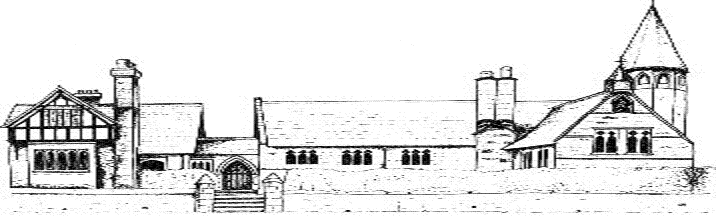 ECCLESTON C.E. PRIMARY SCHOOLDESIGN AND TECHNOLOGY END POINTS ANDKNOWLEDGEBy the end of Year 1, our children will;By the end of Year 3, our children will;By the end of Year 5, our children will;By the end of Year 6, our children will;KnowledgeKnowledgeDesigningState the products they are designing and making Say whether their product is for themselves or other usersDescribe what their  products are forMakingPlan by suggesting what to do nextSelect from a range of simple tools and equipment and say what the tools are forKnow about the simple working characteristics of materials and componentsDescribe the properties of the materials they useEvaluatingTalk about their design ideas and say what they are making and say what they like/dislike about their final product and how they might do things differently another timeCooking and NutritionKnow that food comes from plants and animalsName and sort foods into groups Talk about foods that help us stay healthy, give us energy or should only be eaten as treats (link to looking after their teeth)Know that we should try and eat at least 5 portions of fruit or vegetables each daySkillsSkillsDesigningBe able to use simple drawings to illustrate their plan and state what products they are designing and making and what materials they will needUse simple design criteria to help develop their ideasMakingFollow procedures for safety and hygieneUse a range of materials and components including construction kits and materials, textiles, food ingredients and mechanical componentsAssemble, join and combine materials and componentsEvaluatingMake simple judgements about their design and ideas against design criteriaCooking and NutritionFollow procedures for safety and hygiene including cutting food safelyPrepare simple dishes safely and hygienically Grow and harvest some crops and cook with home or locally grown produceVocabularyVocabularyDesign, product, idea, names of different materials & textiles, names of different food ingredients, assemble, join & combine, food plant names, animals that produce/give food, different food groups; fruit and vegetables, potatoes, bread, rice, pasta and other starchy carbohydrates, beans, pulses, fish, eggs, meat and other proteins, dairy and alternatives, oils and spreads, hygiene/hygienically, healthy and unhealthyDesign, product, idea, names of different materials & textiles, names of different food ingredients, assemble, join & combine, food plant names, animals that produce/give food, different food groups; fruit and vegetables, potatoes, bread, rice, pasta and other starchy carbohydrates, beans, pulses, fish, eggs, meat and other proteins, dairy and alternatives, oils and spreads, hygiene/hygienically, healthy and unhealthyKnowledgeKnowledgeDesigningUnderstand the importance of disassembly, to see how something has been madeKnow the purpose of their productsKnow design features of their products that will appeal to intended users Know how particular parts of their products work Know the purpose and benefits of using a prototype or pattern piece Know how to annotate a sketch effectivelyMakingKnow that products are made of different componentsKnow procedures for safety and hygieneKnow how systems such as levers and linkages or pneumatic systems can create movementEvaluatingKnow:How well products have been designed How well products have been made Why materials have been chosenWhat methods of construction have been used How well products work How well products achieve their purposes How well products meet user needs and wants Know about a range of inventors who have developed products and technologyCooking and NutritionKnow that food is grown in the UK, Europe and wider world and can be farmed, grown or caughtKnow that a healthy diet is made up from a variety and balance of different food and drinkSkillsSkillsDesigningDescribe the purpose of their productsIndicate the design features of their products that will appeal to intended users Explain how particular parts of their products work Share and clarify ideas through discussionModel their ideas using prototypes Use annotated sketches, to develop and communicate their ideas MakingSelect tools and equipment suitable for the task  Select materials and components suitable for the task Follow procedures for safety and hygiene Use a wider range of materials and components, including construction materials and kits, textiles, food ingredients, mechanical components and electrical components Measure, mark out, cut and shape materials and components with some accuracy Assemble, join and combine materials and components with some accuracy Apply a range of finishing techniques, including those from art and design, with some accuracy To use mechanical systems such as levers and linkages To make strong, stiff shell structuresEvaluatingIdentify the strengths and areas for development in their ideas and products Cooking and NutritionTo taste a variety of healthy sandwiches, snacks or drinksTo evaluate the nutritional value of a range of sandwiches and snacksTo prepare and make a healthy lunch To use a range of techniques such as chopping, mixing, spreadingVocabularyVocabularyAs at end of Year 1, plus: purpose, design features, intended users, prototype, annotated sketches, disassembly, design criteria, components, levers, pneumatic systems, movement, healthy diet, nutritionAs at end of Year 1, plus: purpose, design features, intended users, prototype, annotated sketches, disassembly, design criteria, components, levers, pneumatic systems, movement, healthy diet, nutritionKnowledgeKnowledgeDesigningKnow the purpose of their productsKnow design features of their products that will appeal to intended users Know how particular parts of their products work Know how to design an appropriate questionnaireKnow how to disassemble an objectMakingKnow that products are made of specific componentsKnow procedures for safety and hygieneKnow how electrical circuits workEvaluatingKnow:How well products have been designed How well products have been made Why materials have been chosenWhat methods of construction have been used How well products work How well products achieve their purposes How well products meet user needs and wants Find out about people in history, designers and chefs who have invented or developed products and helped shaped the world.Cooking and NutritionKnow that seasons affect food availability Know that recipes can be adapted to change the appearance, taste, texture and aromaKnow that the state of some ingredients/foods can be changed by heating or cooling SkillsSkillsDesigningDescribe the purpose of their productsIndicate the design features of their products that will appeal to intended users Explain how particular parts of their products work Carry out research using questionnaires to identify the needs, wants, preferences or values of a particular individual/group Share and clarify ideas through discussionModel their ideas using prototypes Use annotated sketches or disassembly diagrams to develop and communicate their ideas MakingSelect tools and equipment suitable for the task and explain their choice of tools and equipment in relation to the skills and techniques they will be usingFollow procedures for safety and hygiene Use a wider range of materials and components than LKS2, including construction materials and kits, textiles, food ingredients, mechanical components and electrical components Accurately measure, mark out, cut and shape materials and components Accurately assemble, join and combine materials and components Accurately apply a range of finishing techniquesUse simple electrical circuits and components can be used to create a functioning alarmEvaluatingThink about what went well, what could be improved and howConsider the views of others, including intended users, in order to improve their work Cooking and NutritionPrepare and cook dishes safely and hygienically Use a range of techniques as previously taught and to develop new skill of peelingMake and bake bread, developing new skills of kneading and bakingVocabularyVocabularyAs for end of Year 3, plus: questionnaire, diagram, electrical circuits, reinforce and strengthen, seasonal, food availability, knead, proveAs for end of Year 3, plus: questionnaire, diagram, electrical circuits, reinforce and strengthen, seasonal, food availability, knead, proveKnowledgeKnowledgeDesigningKnow the purpose of their productsKnow design features of their products that will appeal to intended users Know how particular parts of their products work Know how to use computer aided programmes in the design processMakingKnow that products are made of specific componentsKnow procedures for safety and hygieneKnow how complex electrical circuits work, (links with science)Know how to programme to monitor and control their productsEvaluatingKnow:How well products have been designed How well products have been made Why materials have been chosenWhat methods of construction have been used How well products work How well products achieve their purposes How well products meet user needs and wants Know about a range of inventors, designers, engineers, chefs,  manufacturers who have developed everyday products and technologyCooking and NutritionKnow how food is processed into ingredients that can be eaten or used in cookingKnow that different food and drink contain different substances: nutrients, water and fibre, that are needed for healthSkillsSkillsDesigningDescribe the purpose of their productsIndicate the design features of their products that will appeal to intended users Explain how particular parts of their products work Carry out research, which may include using interviews to identify the needs, wants, preferences or values of a particular individual/group Share and clarify ideas through discussionModel their ideas using prototypes and designsUse annotated sketches or computer-aided design to develop and communicate their ideas MakingSelect tools and equipment suitable for the task and explain their choice of tools and equipment in relation to the skills and techniques they will be usingSelect materials and components suitable for the task and explain their choice of materials and components according to functional properties and aesthetic qualities Follow procedures for safety and hygiene Accurately measure, mark out, cut and shape materials and components Accurately assemble, join and combine materials and components Accurately apply a range of finishing techniquesDemonstrate resourcefulness and resilience when tackling practical problemsHow more complex electrical circuits and components can be used to create functional productsHow to program a computer to monitor and control their productsEvaluatingCritically evaluate the quality of the design, manufacture and fitness for purpose of their products as they design and makeCooking and NutritionTo prepare and cook a variety of predominantly savoury dishes safely and hygienically using the use of a heat sourceVocabularyVocabularyAs in previous years, plus: interview, computer aided programmes, complex electrical circuits, food processingAs in previous years, plus: interview, computer aided programmes, complex electrical circuits, food processing